ОOУ„Гоце Делчев“-ТетовоТЕМАТСКО ПЛАНИРАЊЕ„СООБРАЌАЈ “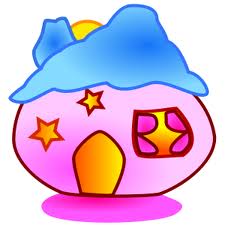 Време на реализација  19.04.2021 до 10.06.2021Одделенски наставник: Стефанка НиколовскаТематско планирање Сообраќај by Стефанка Николовска is licensed under a Creative Commons Attribution 4.0 International License.TEMATSKO PLANIRAWEGlavna cel:Запознавање со правилата на безбедно одење по тротоар,преминување на улица,ориентација во простор.Predznaewa na uчenikot:Preku organizacija na razni igri i aktivnosti se sogleduvaat prethodnite znaewa za temata  steknati od sekojdnevniot жivot i znaewata steknati vo preduчiliшnata ustanova. Istite tie ќe posluжat kako parameter za dinamikata na realizacija na predvidenite nastavni sodrжini a voedno uчenicite ќe steknat i novi znaewa od ovie planirani sodrжini.        Celi po predmeti:Op{testvoU~enikot da se zapoznava so soobra}ajot od doma do u~ili{teto;Da gi zapoznae mestata kade e dozvoleno da se igra i kako se obele`ani;Da gi znae i opi{uva soobra}ajnite sredstva koi naj~esto |i sre}ava;Da ja zapoznae ulogata na svetlosnata signalizacija na semaforot;Da ja razbira ulogata na soobra}ajniot policaec vo reguliraweto na soobra}ajot;Da se razvivat naviki za po~ituvawe na soobra}ajnite znaci, pe{a~ki premin,preminuvawe preku ulica.Makedonski jazikUчenikot:Da se pottiknuvat  za koristewe na govorot kako sredstvo za iskaжuvawe na svoite misli, чuvstva i doжivuvawa.Da gi razviva kontuirano govornite organi vo funkcija na pravilno diskriminirawe i artikulirawe na govorot.Da se motivira za postavuvawe na praшawa povrzani so odredena tema, prikazna,slika , kako i da se ohrabruva da dava soodveten odgovor na postaveno praшawe.Da se osloboduva od чuvstvoto na strav, napnatost i nesigurnost vo razgovorite preku aktivnosti vo koj se stavaat vo tu|a uloga(kukleni dramatizacii,igri,verbalno reшavawe na problem ) Da se zapoznaat so tvorbi od makedonskoto narodno tvoreшtvo i od drugi kulturiDa se pottiknuva za zabele`uvawe i uчewe na novi zborovi za u~enicite kako dijalekti, arhaizmi.Da se pottiknuva da ja sluшa sodrжinata na literaturnata tvorba , da ja do`ivuvaat istata i umeat da ja raskaжat, kako i da ja razberat porakata koja taa ja nosi.Da go otkriva zna~eweto na slikovnicite,knigite, enciklopediite kako izvori na znaewe.Da se pottiknuva za samostojno preraska`uvawe na pro~itan literaturen tekst Da se pottiknuva za raska`uvawe na nastani po se}avaweDa se pottiknuva za tvorewe na orginalni detski tvorbi ( {ega,neobiчen izraz,kusa stihotvorba,svoja gatanka)Da se zapoznae so tradicionalnite govorni igri.МатематикаUчenikot:Именува и распределува вообичаени 2Д форми (пр. кругови, квадрати, правоаголници и триаголници) со примена на карактеристики како што се број на страни, криви или прави. Ги користи за да направи образци и модели.Именува и распределува вообичаени 3Д форми (пр. коцка, кубоид, цилиндар, конус и сфера) со примена на карактеристики како што се број на лица, рамни или искривени лица. Ги користи за да направи образци и модели.Препознава основна симетрија на линијаКористи секојдневен јазик на насока и растојание за да опише движење на предметиГи препознава сите монети и решава како да плати точен износ со користење помали монети.Споредува должини и тежини со директна споредба, потоа со користење еднообразни нестандардни единици.Проценува и споредува зафатнини со директна споредба, потоа со користење еднообразни нестандардни единици.Користи компаративен јазик, пр. подолго, пократко, потешко, полесно.Започнува да разбира и користи некои единици време, пр. минути, часови, денови, недели, месеци и годиниГо чита времето на часовникот и знае клучни времиња од денот до најблискиот час.Ги подредува деновите од неделата и други познати настани.Одговара на прашање со подредување и организирање на податоци или предмети на голем број начини, пр. со користење дијаграми и пиктограми со практични ресурси;Ги дискутира резултатите во Венов или Каролов дијаграм давајќи различни критериуми за групирање на истите предмети.Природни наукиУченикот:Согледува дека ние слушаме кога звукот влегува во нашето уво.Именува главни делови на едно растение, гледајќи во вистински растенија и модели.Истражува како семињата растат во растенија што цветаат..Осознава дека растенијата имаат потреба од светлина и вода за да растат..Likovno obrazovanie:            Uчenikot:       Da moжe da  ja objasnuva fabulata na crteжot, Da pretstavuva odnosi bliski do realnosta.Da se pottiknuva za kreativno izrazuvawe so primena na boja . Da se pottiknuva za veшto i pedantno koristewe na priborot za slikaweDa  se zapoznava so oblikuvaweto preku gradewe i konstruirawe so pomoш na razni formi i materijali  Da ja razviva kreativnosta i muskulaturata na racete.Da  osoznava deka eden ist predmet  otpe~aten od razli~na strana ( pa i so trkalawe) }e dade razli~ni otpe~atoci.Da se pottiknuva samostojno da izbira predmeti so koj }e pe~ati.               Muziчko obrazovanieUчenikot:     Da razvie чuvstvo za ritamDa se osposobuva za peewe pesni razli~ni po sodr`ina i karakterDa se pottiknuva za sluшawe i imitirawe na zvuci od okolinataDa se pottiknuva kon usoglasuvawe na svoite dvi`ewa so muzi~kite karakteristiki:tempo, ritam i dinamikaDa se pottiknuva na kreativnosta pri slobodnoto ritmi~ko- muzi~ko izrazuvawe.Da sluшa i prepoznava народна музикаDa se pottiknuva za muzi~ko izrazuvawe so glas,svirewe i dvi`eweFiziчko obrazovanieUчenikot:      Da razviva sposobnosti na lokomotorniot aparat za              pravilna izvedba na dviжewa.Da gi usovrшuva prirodnite formi na dviжeweDa se osposobuva da pravi procenka na svoite mo`nosti i motori~ki sposobnostiDa se osposobuva za pravilno dr`ewe na teloto preku soodvetni ve`biДа рazviva  motori~ki koordinirani prirodni dvi`ewa so racete i drugite delovi na telotoДа рazviva  lokomotorni sposobnosti i razli~ni formi na dvi`ewa preku igra i tanciДа рazviva  motori~ka koordinacija i orientacija vo proсtorDa se voveduva i u~estvuva vo timsko izveduvawe na ve`biteDa se osposobuva da pomaga i sorabotuva so drugite i da go po~ituva misleweto potrebite na drugiteДа рazviva  sposobnost za konstruktivno re{avawe na knfliktiДа рazviva sposobnost za u~estvo vo donesuvawe na kolektivni odluki pri re{avawe na problemiДа се оsposobuva za pravilna motori~ka aktivnost pri slu{awe muzikaДа ја рazviva  sposobnostа za pozitivno, emocionalno izrazuvawe niz igra i adekvatni fizi~ki aktivnosti          Metodi vo rabotata:Metod na igra Metod na istraжuvaweMetod na nabquduvaweGovoren metodMetod na pokaжuvaweMetod na praktiчna rabota           Organizacioni formi           na rabotaZaedniчka ,grupna ,individualna,rabota vo parovi                     Nastavni sredstvauчebniknastavni livчiwamatematiчki semaforlogiчki ploчkisliki,aplikacii ,priroden materijalИКТaudio - vizuelni sredstvasliki, aplikacii predmeti za organizacija na muziчki igrirazliчni predmeti za improvizacija na zvuciKreda, hartija, balon, perduvчeJaжe,razni sitni predmetiKocki, divi kosteni,volnicaSemiwa , kam~iwa, platnoSodrжini po predmetiOp{testvo:Природни наукиКако слушаме?-ИКТЗвуци кои се слушаатПравење телефон од жица и конзерваРастенијата се живи суштества-ИКТИменување на делови на растенијата- ИКТЗошто служат стеблатаОдгледување на семињаОдгледување на високи растенијаОдгледување на сончогледОдгледување на гравКолку вода им е потребна на растенијатаБез светлина нема животОд семе до растение-ИКТMakedonski jazikМатематикаПовршини кај 3Д форми- коцка,квадарГрупирање на 3Д форми- коцка,квадарПовршини кај 3Д форми- цилиндар, конус ,топкаГрупирање на 3Д форми- цилиндар, конус ,топкаПравење шеми и моделиРазлика помеѓу 2Д и 3Д формиПоловина фигура –симетријаСиметрија има или немаМестоположба-пред,зад,до,под,на-ИКТДвижење и насоки-горе,долу,низ,околу,преку,подДвижење насоки-напред-назад,лево-десноВежбиЧасови и минутиЧасовник-Колку е часот?-ИКТДенови во седмицатаПодредување на денови во неделата и други познати настаниМесеци и годинаПред и потоаРедослед на настаните-утро, пладне, вечерЧас за консолидацијаИнтерактивни игри за сортирање во табели http://www.shodor.org/interactivate/activities/BarGraphSorter/-  ИКТИнтерактивни игри со Венов дијаграм и Керолов дијаграм http://www.shodor.org/interactivate/activities/ShapeSorter/    -ИКТПретставување на податоци со пиктограм  Групирање и класифицирањеЧитање податоци од дијаграм-слободни активностиГрупирање во дијаграми-Венов и Керолов дијаграм-ИКТГрупирање на различни начини-стратегииВежби-групирање и класифицирањеЧас за консолидацијаЧас за консолидацијаЧас за консолидацијаЧас за консолидацијаЧас за консолидацијаЧас за консолидацијаЧас за консолидацијаMuziчko obrazovanieИзведба на право оро Македонско девојчеСлушање и играње народни ора-ИКТРазговор за поврзаност на музиката со народните обичаи и празнициМузички игри и драматизација ,,Снежана и седуте џуџиња,,Прикажување на брзо и бавно движење преку визуелни графички симболиВисина (високо-ниско)Музички игри и драматизација- Fantasia Disney-Hippotame et Crocodile Пеење песна силно-тивко-ИКТМузички игри и драматизација Оревокршачка од П.И.Чајковски-ИКТПоврзување на високи и ниски тонови со визуелни симболиПрепознавање на долги, еднакви и кратки траења преку предмети,слики и едноставни графички симболиСлободни движења на музика Црвенкапа-ИКТИзведување игри и драматизација во согласност со музиката што ја слушамеИзведба со движењеПеење на песниLikovno obrazovanieКонструираме зграда или куќа-отпаден материјал-ИКТВелигденска корпа-оригамиВелигденско јајцеПовторување со ист отпечаток-Народна шараДали може да се црта на различна подлога-стаклоСлика на различна подлога-гипс-ИКТЦртање на смешно животноЦртање на лик од приказна-моливСликање на превозни средства-ИКТСообраќајни знаци-ИКТМоделирање едноставен предмет со пластелинИзбирам предмет и печатам со негоЦртање на морски бранови-моливЦртање по свој изборЦртање по свој изборFizi~ko i zdrastveno vospitanieКукглање со топки и чунчиња Запознавање со гимнастички справи(ниски: разбој, греда, рипстол)Се качуваме и симнуваме од низок разбојВежбаме на низок разбојСе качуваме и симнуваме од ниска гредаСе качуваме и симнуваме од низок рипстолСе тркаламе на душекТркалање по надолжна оска на телото на душекВежбаме  клацкалица  на стомак и на грбОдиме по линии, тесни површиниОдиме по ниска гредаИгри со користење тобоганЛазиме по ниска гредаЛазење и провлекување меѓу предметиВлечеме мали и поголеми предметиИгри со надвлекување предметиТуркаме мали и поголеми предметиШтафетни игриTehniki i metodi za sledewe napostignuvawata na uчeniciteNabquduvawe,beleшki na nastavnikot,anegdotski beleшki, nastavni livчiwa, lista za proverka.Mesto na realizacijauчilnicauчiliшen  dvorспортска salaПатот од дома до училиштеБезбедно одење и преминување преку улицаБезбедно место за играСообраќајни средства-ИКТСообраќајни знаци - СемафорСобраќаен полицаецДискриминација и артикулација на гласовите Ф и ХГрупирање на зборови според конкретно својствоСлушање на различни гласови и звуциДискриминација и артикулација на гласовите на Ц и ЧСлушање тивок и гласен снимен говор и коментирање за разликитеСлушање бавно и брзо говорење и коментирање на разликитеСлушање на уметничко читање на текст од страна на наставникотОпишување на лични искуства поврзани со телефонски разговориПрепознавање на големи печатни букви Р и ССлушање и анализирање на приказнаПогоди кои гласови се испуштениОбработка на стихотворба,,Велигден,,Говорна игра за откривање на испуштени зборови во реченицатаИменување според заеднички својстваПрепознавање на големи печатни букви  Т и Ќ-ИКТИстажуваме различни материјали и средства за пишување      17..Вежби за поставување на прашања и давање на одговори со целосни реченици18.Игра,,Лото,,19.Препознавање на големи печатни букви  У и Ф      20.Измислување реченици според дадени зборови21.Обработка на текстот,,Малото црвено лале,,22.Драматизација на текстот,,Малото црвено лале,,23.Препознавање на големи печатни букви  Х и Ц24.Обработка на сликовница ,, Пепелашка,,25.Тек и редослед на настани во сликовницата ,,Пепелашка,,26.Препознај ликови од познати приказни27.Измислуваме крај на приказната      28.Обработка на стихотворбата ,, Нашите просветители,,      29.Обработка на сликовница ,, Грдото пајче,,-ИКТ      30.Тек и редослед на настани во сликовницата,, Грдото пајче,,      31.Легенда  за местото на живеење      32.Обработка на стихотворбата ,, Семафор,,      33.Рецитирање на стихотворбата ,, Семафор,,      34.Препознавање на големи печатни букви  Ч и Џ-ИКТ      35.Препознавање на големи печатна буква  Ш      36.Кога патував на Марс-измислена приказна      37.Составуваме зборови од дадени гласови      38.Обработка на сликовницата ,,Снежана и седумте џуџиња”-ИКТ      39.Прераскажување на сликовницата ,,Снежана и седумте џуџиња,,      40.Слушање различни говорни ситуации и толкување на суштината на говорот според типот на речениците      41.Гледање на македонски стари приказни -ИКТ      42.Разговор за приказна, басна прашува ученик, одговара ученик      43.Дополнуваме реченици со збор      44.Игри со коцки на кои има напишано буквиУчиме елементарно народно ороИграме елементарно народно ороШтафетни игриТанцови игри проследени со музика